Attachment 9bChiCAS Stay in Touch Cards Spanish         (Fry &Flesch-Kincaid Readability: grade=6)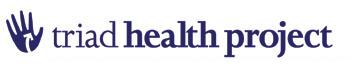 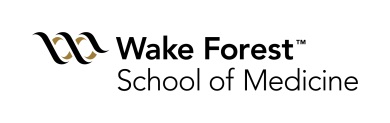 Es muy importante que sigamos en contacto con Ud. Nuestra oficina le contactará con más información dentro de 6 meses. En caso cambie su número de teléfono o su dirección, por favor llámenos al  siguiente número  con la información actualizada. 		            Lucero Refugio AvilesCoordinadora ChiCASTel. (336) 339-0349Gracias por su participación. Es muy importante que sigamos en contacto con Ud. Nuestra oficina le contactará con más información dentro de 6 meses. En caso cambie su número de teléfono o su dirección, por favor llámenos al  siguiente número  con la información actualizada. Lucero Refugio AvilesCoordinadora ChiCASTel. (336) 339-0349Es muy importante que sigamos en contacto con Ud. Nuestra oficina le contactará con más información dentro de 6 meses. En caso cambie su número de teléfono o su dirección, por favor llámenos al  siguiente número  con la información actualizada. Lucero Refugio AvilesCoordinadora ChiCASTel. (336) 339-0349Gracias por su participación. Es muy importante que sigamos en contacto con Ud. Nuestra oficina le contactará con más información dentro de 6 meses. En caso cambie su número de teléfono o su dirección, por favor llámenos al  siguiente número  con la información actualizada. Lucero Refugio AvilesCoordinadora ChiCASTel. (336) 339-0349Es muy importante que sigamos en contacto con Ud. Nuestra oficina le contactará con más información dentro de 6 meses. En caso cambie su número de teléfono o su dirección, por favor llámenos al  siguiente número  con la información actualizada. 		            Lucero Refugio AvilesCoordinadora ChiCASTel. (336) 339-0349Gracias por su participación. Es muy importante que sigamos en contacto con Ud. Nuestra oficina le contactará con más información dentro de 6 meses. En caso cambie su número de teléfono o su dirección, por favor llámenos al  siguiente número  con la información actualizada. Lucero Refugio AvilesCoordinadora ChiCASTel. (336) 339-0349Es muy importante que sigamos en contacto con Ud. Nuestra oficina le contactará con más información dentro de 6 meses. En caso cambie su número de teléfono o su dirección, por favor llámenos al  siguiente número  con la información actualizada. 		            Lucero Refugio AvilesCoordinadora ChiCASTel. (336) 339-0349Gracias por su participación. Es muy importante que sigamos en contacto con Ud. Nuestra oficina le contactará con más información dentro de 6 meses. En caso cambie su número de teléfono o su dirección, por favor llámenos al  siguiente número  con la información actualizada. Lucero Refugio AvilesCoordinadora ChiCASTel. (336) 339-0349Es muy importante que sigamos en contacto con Ud. Nuestra oficina le contactará con más información dentro de 6 meses. En caso cambie su número de teléfono o su dirección, por favor llámenos al  siguiente número  con la información actualizada. Lucero Refugio AvilesCoordinadora ChiCASTel. (336) 339-0349Gracias por su participación. Es muy importante que sigamos en contacto con Ud. Nuestra oficina le contactará con más información dentro de 6 meses. En caso cambie su número de teléfono o su dirección, por favor llámenos al  siguiente número  con la información actualizada. Lucero Refugio AvilesCoordinadora ChiCASTel. (336) 339-0349